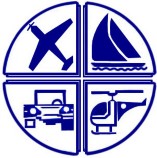 ДатаВремяМероприятиеМесто проведенияс 5.02 по 22.02Ежедневно в рабочие дни11.00-19.00Методическая выставка «Детский технический проект: от идеи до реализации» Выставочный зал МАУДО «ДТДиМ им. О.П. Табакова», Театральная площадь д.13с 5.02 по 22.02Ежедневно в рабочие дни11.00-19.00Выставка моделей и макетов исторической и современной техники «ТЕХНОМИКС».Выставочный зал МАУДО «ДТДиМ им. О.П. Табакова», Театральная площадь д.137.0211.00-13.00Семинар-практикум «Современные технологии в детском техническом творчестве»МАУДО «ДТДиМ им. О.П. Табакова», Театральная площадь д.137.0211.00-13.00Мастер-класс "Фантастические 
машины-начинаем с простого"МАУДО «ЦДТ» Кировского района города Саратова8.0213.30-14.30Мастер-класс: конструирование 
оригами- самолета.МУДО – ЦВР  г. Маркс10.0214.30-16.30Конкурс по радиоэлектронике МКУДО «Центр технического творчества детей молодежи»,г. Саратов, ул. Рябиновская, 610.0211:00-12:00 3D моделирование в программе   «Sweet Home 3D»МУДО «СЮТ, г. Ртищево»11.0216.00-16.30Познавательное мероприятие «Правила дорожного движения»МУ ДО – ЦВР, г. Маркс12.0212.45 – 14.0014.30-15.45Познавательное мероприятие «Они были первыми» в рамках социально-образовательного проекта «Авиация и космонавтика»МОУ – Лицей 
г. Маркс, МОУ – СОШ №3
 г. Маркс12.0209.30 – 11.00Мастер-класс «Подъём  модели  планера на  леере  в закрытом  помещении»МУДО «ЦДТ» Ленинского района  г. Саратова13.0215.00-18.00Фестиваль детских научно-технических проектов:  1. Конкурс технических проектов.  2. Турнир по начальному техническому моделированию. 3. Конкурс по компьютерной графике «Цифровая палитра4. Триатлон «Роботяша - пылесос» МАУДО «ДТДиМ им. О.П. Табакова», Театральная площадь, д.1314.0210.30-11.10Открытое занятие: конструирование из лего «Мир роботов»МУ ДО – ЦВР,  г. Маркс15.0213.00-15.00Экскурсия по центру «ТехнариУМ»ФБУВО «Саратовский государственный технический университет имени Гагарина Ю.А.»ФБУВО СГТУ г. Саратов, ул. Политехническая, 77 корп. 2515.0213.40-14-20Открытое занятие: конструирование из бумаги «Мой друг - светофор»МУ ДО – ЦВР, г. Маркс15.0216:00-17:00Открытое занятие «Работа в программе  Claymation Studio-3, съемка мультфильма»МУДО  «СЮТ г. Ртищево» 15.0213.00-15.00«Первые шаги в робототехнике»(мастер-классы)МБУ ДО «Дом детского творчества», г. Ершова» 15.0214.00-16.00«3D-игрушка» (мастер-классы)МБУ ДО «Дом детского творчества, г. Ершова» 17.0211:00-12:00Мастер- класс «3 D модели в программе Solidworks»МУДО «СЮТ г. Ртищево»18.0216.00-17.00Проведение мастер-класса по работе на лазерно-граверовальном центреООО «ЦТМ «ПРЕСТИЖ»Университетская,3619.0215.00-16.00Мастер-класс для малышей по техническому конструированию (работа 3д ручкой)ООО «ЦТМ «ПРЕСТИЖ»Университетская,3620.0215.00-17.00Робототехническая игра «Робоквест»МАУДО «ДТДиМ им. О.П. Табакова», Театральная площадь д.1320.0213:00-17:00Выставка – экспозиция «Парад военной техники»МУДО  «СЮТ г. Ртищево»20.02 по 28.02Ежедневно 10.00 – 17.00Выставка детского технического творчества «Техностарт -2019»МБУ ДО  «Дом детского творчества г. Ершова»21.0214.00-14.30Мастер-класс «Автомобиль в технике оригами»МКУДО «Центр технического творчества детей молодежи»,г.Саратов, ул. Рябиновская, 621.0213.00-14.00Конкурсно-игровая программа  «В мире вычислительной техники» для учащихся младшего школьного возрастаГБУ СОДО «ОЦЭКИТ» г. Саратов Новоузенская, д.15622.0209:20-10:00Творческая мастерская «Первые шаги в техническое творчество»МУДО «СЮТ г. Ртищево» 22.0215:00-16:00Мастер- класс «Театр теней своими руками»МУДО «СЮТ г. Ртищево»24.0210.00-16.00Показательные выступления по судомодельному спорту на закрытой акватории, посвященные Дню защитника Отечества МОУДО «Центр дополнительного образования» корпус № 4ул. им. Марины Расковой, д.9 